    EnglishFilipino (Tagalog)CANBERRA’S RECOVERY PLAN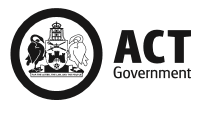 PLANO NG PAGBAWI (RECOVERY) NG CANBERRA COVID-19 Easing of Restrictions Roadmap as at 9 October 2020COVID-19 Roadmap ng Pagluluwag ng mga Paghihigpit sa 9 Oktubre 2020STAGE 1STAGE 1Please refer to the Easing of Restrictions Roadmap as at 26 May 2020 for details of the already implemented Stage 1.Mangyaring sumangguni sa Roadmap ng Pagluluwag ng mga Paghihigpit noong 26 Mayo 2020 para sa mga detalye ng naipatupad nang Stage 1.STAGE 2STAGE 2Step 2.1Hakbang 2.11 person per 4 square metres1 tao sa bawat 4 metro kuwadradoMaximum 20 peoplePinakamaraming bilang ay 20 kataoCOVID Safety PlanPlano sa Kaligtasan sa COVID Beauty therapy, tanning or waxing servicesNail salonsSpa and massageTattoo and body modification parloursGyms, health clubs, fitness or wellness centres Yoga, barre, pilates and spin facilitiesGalleries, museums, national institutions and historic placesOutdoor amusement/attractions (e.g. zoo)Choirs, bands and orchestrasCaravan parks and campgroundsIndoor sporting centresLow contact indoor and outdoor sport (including dance)Pagpapaganda, mga serbisyong pagpapa-tan at pagwa-waxMga salon ng manikyur/pedikyurMga spa at masaheMga parlor ng pagpapa-tato at modipikasyon ng katawanMga gym, health club, fitness o wellness centre Mga pasilidad ng yoga, barre, pilates, spinMga galeriya, museo, pambansang institusyon at makasaysayang lugarPanlabas na libangan/atraksyon (hal. zoo)Mga koro, banda at orkestraMga caravan park at kampoMga sentro ng panloob na isportPanloob at panlabas na low-contact sport (kabilang ang sayaw)Further easing of restrictions:Restaurants, cafés, clubs and other licensed venuesWeddings – 20 peopleFunerals – 50 people indoors and outdoorsPlaces of worship and religious ceremoniesBoot camps and personal trainingPoolsCommunity centres, facilities or youth centresUniversities/CIT and other vocational training providers to increase face-to-face learning where possibleWorking from home if it works for you and your employer.Karagdagang pagluluwag ng mga paghihigpit:Mga restoran, kapihan, club at iba pang lisensiyadong lugarMga kasal – 20 kataoMga libing – 50 katao sa loob at labasMga lugar ng pagsamba at seremonya ng relihiyonMga boot camp at personal na pagsasanayMga languyanMga sentro ng komunidad, pasilidad o sentro ng kabataanMga pamantasan/CIT at iba pang mga provider na bokasyunal na pagsasanay upang maragdagan ang harap-harapang pag-aaral hangga’t maaariPagtatrabaho mula sa bahay kung ito ay angkop para sa iyo at sa iyong tagapag-empleyo.Step 2.2Hakbang 2.21 person per 4 square metres1 tao sa bawat 4 na metro kuwadradoMaximum 100 peopleAng pinakamaraming bilang ay 100 kataoCOVID Safety PlanPlano sa Kaligtasan sa COVID (COVID Safety Plan)All indoor and outdoor gatherings to maximum 100 people within the 1 per 4sqm ruleFor hospitality venues – maximum number of patrons excludes staff and alcohol can be served without foodReopening of:Cinemas and movie theatresIndoor amusement centres, arcades and outdoor/indoor play centresBetting agencies (Tab and Keno)Lahat ng panloob at panlabas na pagtitipon ay may pinakamaraming bilang na 100 katao alinsunod sa patakaran na 1 sa bawat 4 na metro kuwadradoPara sa mga lugar na hospitalidad – ang mga kawani ay hindi kasama sa pinakamaraming bilang ng mga parukyano at ang alak o alkohol ay maaaring isilbi nang walang pagkainMuling pagbubukas ng:Mga sinehan at teatro ng pelikula Mga panloob na sentro ng libangan, arcade at panlabas/panloob na sentro ng palaruan Mga ahensya ng pagtaya (Tab at Keno)All performances in all locations (including concert venues, theatres, arenas, auditoriums or outdoor venues)Return to full-contact training for all sportsCircuit training in gymsUniversities/CIT and other vocational training providers to increase face-to-face learning where possibleWorking from home if it works for you and your employer.Lahat ng mga pagtatanghal sa lahat ng lokasyon (kabilang ang mga lugar ng konsiyerto, teatro, arena, awditoryum o panlabas na lugar)Pagbalik sa pagsasanay na full-contact para sa lahat ng isportCircuit na pagsasanay sa mga gymMga pamantasan/CIT at iba pang mga provider ng bokasyunal na pagsasanay upang maragdagan ang mga harap-harapang pag-aaral hangga’t maaariPagtatrabaho mula sa bahay kung ito ay angkop para sa iyo at sa iyong tagapag-empleyo.From 12 Noon Friday 17 July 2020:Mula sa 12  ng Tanghali Biyernes 17 Hulyo 2020:Return to full-contact competition for sport, dance and martial artsBumalik sa kumpetisyon na full-contact para sa isport, sayaw at martial artsSTAGE 3Currently in effectSTAGE 3Kasalukuyang ipinatutupadSTAGE 3Kasalukuyang ipinatutupadStep 3.1Hakbang 3.1Hakbang 3.125 Maximum in venue or 1 person per 4 square metresAng pinakamaraming bilang ay 25 sa lugar o 1 tao sa bawat 4 na metro kuwadradoAng pinakamaraming bilang ay 25 sa lugar o 1 tao sa bawat 4 na metro kuwadradoMaximum 100 peopleAng pinakamaraming bilang ay 100 kataoAng pinakamaraming bilang ay 100 kataoCOVID Safety PlanPlano ng Kaligtasan sa COVID (COVID Safety Plan)Plano ng Kaligtasan sa COVID (COVID Safety Plan)1 person per 4 square metres of usable space applies, to maximum of 100 people in each indoor space and each outdoor space (excluding staff on premises)Reopening of:Casinos and gaming in clubsFood courts (dine-in)Steam-based services, including saunas, steam rooms, steam cabinets and bathhousesStrip clubs, brothels, escort agencies24-hour gyms – maximum of 25 people when unstaffedIpapatupad ang patakaran na 1 tao sa bawat 4 na metro kuwadrado ng magagamit na espasyo, na hanggang sa pinakamaraming bilang na 100 katao sa bawat panloob na espasyo at sa bawat panlabas na espasyo (hindi kasama sa bilang ang mga tauhan na nasa lugar).Muling pagbubukas ng:                                            Mga kasino, at gaming sa mga clubMga food court (pagkain sa mismong lugar)Mga serbisyo na batay sa steam, kabilang ang mga sauna, steam room, steam cabinet at bathhouseMga strip club, bahay-aliwan, escort agency24-oras na mga gym – ang pinakamaraming bilang ay 25 katao kung walang tumataong kawaniWorking from home if it works for you and your employer.Pagtatrabaho mula sa bahay kung maigi ito para sa inyo ng iyong tagapag-empleyo.From 9am Friday 18 September 2020:Mula 9 ng umaga Biyernes 18 Setyembre 2020:Smaller sized venues, facilities and businesses can return to their pre-COVID capacity, with a maximum of 25 people (excluding staff) across the whole venue.Maaari nang magbalik sa dating kapasidad bago mag-COVID ang mas maliliit na mga lugar (venue), pasilidad at mga negosyo, na ang pinakamaraming bilang ay 25 katao (hindi kasama sa bilang ang mga kawani) sa buong lugar.Step 3.2Hakbang 3.21 person per 4 square metres1 tao sa bawat 4 na metro kuwadradoMaximum 200 peopleAng pinakamaraming bilang ay 200 kataoCOVID Safety PlanCOVID Safety PlanElectronic contact tracingElektronikong contact tracingAll gatherings can increase to 200 peopleMedium-sized hospitality venues with total usable space between 101 and 200 square metres can have a maximum of 50 people throughout the venue (excluding staff)For cinemas and movie theatres – up to 50% capacity of each theatre, up to 200 peopleFor large indoor seated venues – ticketed events up to 50% capacity, up to 1,000 peopleFor enclosed outdoor venues with permanent tiered seating/grandstands – ticketed events up to 50% capacity, up to 1,000 peopleFor GIO Stadium and Manuka Oval – up to 50% seated capacityWorkplaces may commence a return to the workplace if it suits employers and employees.  If workplaces choose to return, a COVID- Safe Plan should be in place.Lahat ng mga pagtitipon ay maaaring tumaas ang bilang hanggang sa 200 kataoAng mga katamtamang-laking mga lugar ng hospitalidad na may kabuuang magagamit na espasyo sa pagitan ng 101 at 200 metro kuwadrado ay maaaring magkaroon ng pinakamaraming bilang na 50 katao sa buong lugar (hindi kasama sa bilang ang mga kawani)Para sa mga sinehan at teatro ng pelikula – hanggang 50% ng kapasidad ng bawat teatro, na hanggang 200 kataoPara sa mga malalaking panloob na venue na may mauupuan – ang mga tinitiketang kaganapan ay hanggang 50% ng kapasidad, na hanggang 1,000 kataoPara sa mga nakakulob na panlabas na venue na may permanenteng baha-bahagdang mauupuan/mga grandstand - ang mga tinitiketang kaganapan ay hanggang 50% ng kapasidad, na hanggang 1,000 kataoPara sa GIO Stadium at Manuka Oval - hanggang 50% ng nakaupong kapasidad Maaaring umpisahan ang pagbabalik sa lugar ng trabaho kung makakabuti sa mga tagapag-empleyo at mga empleyado. Kung pipiliin ng mga lugar ng trabaho na magbalik, dapat ay may itinalagang COVID- Safe Plan  FUTURE CONSIDERATIONSMGA PAGSASAALANG-ALANG SA HINAHARAPTiming to be confirmedKukumpirmahin pa ang tiyempoHighest-risk activities and settings, including:Mass gatherings (e.g. festivals)Larger conferences and conventionsNightclubs.Mga aktibidad at tagpuan na may pinakamataas na panganib, kabilang ang:Mga pagtitipon na pangmasa (hal. mga piyesta)Mas malalaking kumperensya at kapulunganMga nightclub.COVID Safe check pointsMga COVID Safe na check point Public health risk assessment informed by monitoring the impacts of eased restrictions.Ang pagtatasa ng panganib sa pampublikong kalusugan ay batay sa  pagsubaybay sa mga epekto ng pagluluwag sa mga paghihigpit.Next check point 6 November 2020Susunod na check point 6, Nobyembre 2020Avoid public transport in peak hour.Iwasan ang pampublikong transportasyon sa pinakaabalang oras (peak hour).RESTRICTIONS MAY HAVE EASED BUT YOUR RESPONSIBILITY HASN’TMAAARING LUMUWAG ANG MGA PAGHIHIGPIT NGUNIT ANG IYONG RESPONSIBILIDAD AY HINDIMaintain good hand hygienePanatilihin ang wastong kalinisan ng kamayStay 1.5 metres apartPanatilihin ang pagitan na 1.5 metro sa ibaStay home if you are unwellManatili sa bahay kung masama ang iyong pakiramdamGet tested if you have symptoms of COVID-19Magpasuri kung mayroon kang mga sintomas ng COVID-19Further information at covid19.act.gov.auMay karagdagang impormasyon sa covid19.act.gov.au